Повар, кондитерПримерный перечень медицинских противопоказаний:хронические заболевания орагнов пищеварения; хронические заболевания органов дыхания;заболевания органов опорно-двигательного аппарата;инфекционные и аллергические заболевания;кожно-венирические и нервные болезни.Востребованность профессии:на предприятиях общественного питания (рестораны, кафе, столовые, буфеты, чайные, закусочные);в образовательных учреждениях (школы, детские сады, университеты, колледжи, техникумы, училища);на заготовочных фабриках, фабриках-кухнях, комбинатах полуфабрикатов, кулинариях, пекарнях, хлебозаводах, предприятиях хлебобулочной промышленности.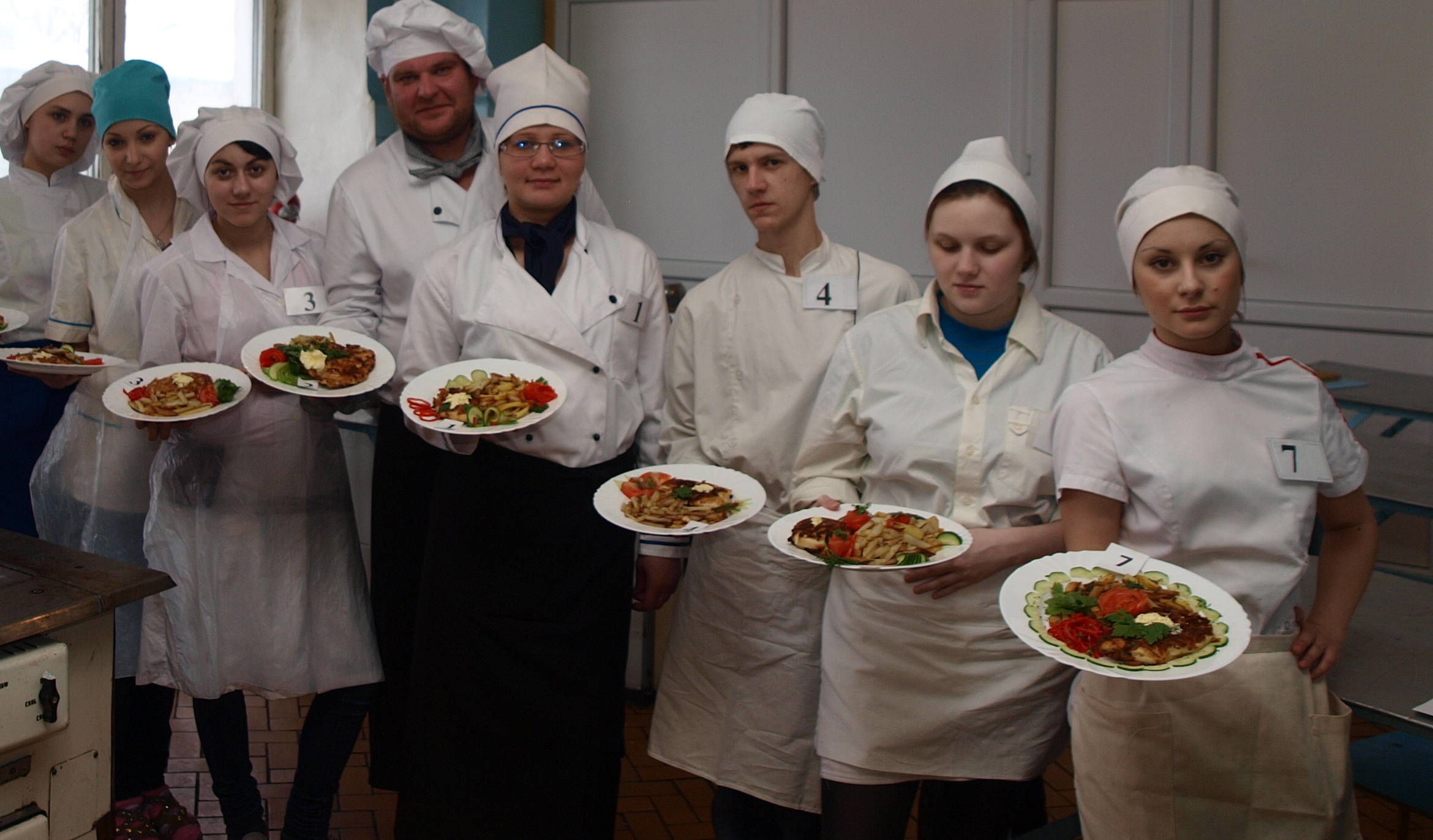 Срок обучения: 3 г. 10 мес.Базовое образование: основное общее образование.Общая характеристика профессиональной деятельностиПриготовление широкого ассортимента простых и основных хлебобулочных кондитерских мучных изделий с учетом потребностей  различных категорий потребителей.Необходимые знанияТехнология подготовки сырья и приготовления блюд и гарниров из круп, бобовых, макаронных, изделий, яиц, творога, теста, технология приготовления супов и соусов, технология обработки сырья и приготовления блюд из рыбы, технология приготовления и оформления холодных блюд  и закусок.Необходимые умения и навыкиПроверять органолептическим способом качество продуктов, классификацию, пищевую ценность, требования к качеству  продукции. Знать требования к качеству используемых продуктов, виды технологического оборудования, производственного инвентаря.Профессионально-важные качестваПонимать сущность и социальную значимость своей будущей профессии, проявлять к ней устойчивый интерес, ориентироваться в условиях частой смены технологий в профессиональной деятельности осуществлять поиск информации, необходимой для эффективного выполнения профессиональных задач.